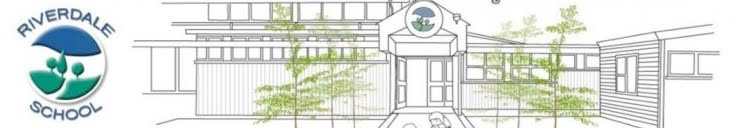 APPLICATION PACK FOR POSITION OFDEPUTY PRINCIPAL 6MURiverdale SchoolTena koeThank you for expressing an interest in the advertised Deputy Principal position which will commence in January 2022. Applications close at 12 noon on Tuesday, 19 October 2021.  No late applications will be considered.Please complete the Application form to enable us to decide if you would fit well into our team and be the “best person for the job”.Please address the Person Specification in your C.V.The specific job description is negotiable with the successful applicant.The time frame for the application process for the position is outlined below.23 Sept			Position advertised online19 Oct			Applications close at 12 noon21 Oct	       	              Applicants short-listed – Referees contacted			28 Oct			InterviewsOffer of appointment made following the successful interview. For general information about our school, please take the time to view our website. If you require any further information, do not hesitate to make contact with me.Please email covering letter, completed application form and CV to:office.riverdaleschool@gmail.comNga mihiDebra PeckTumuakiRIVERDALE SCHOOLEmpowering successful inquiring learnersRiverdale School is a modern school set in attractively developed grounds.has experienced, professional, enthusiastic teachers and support staff.is well resourced with a variety of sports, ICT and playground equipment.is big enough to provide a range of resources and facilities, but small enough to care for individual needs.has 7 collaborative teaching teams, in flexible learning spaces, an indoor sports space/hall, multi-purpose track, turf and our own pool.Riverdale School was opened in 1965.  We draw our pupils from the area east of Awapuni School and south of West End School’s area. We are very proud of our school, and the achievements of our pupils.  Parents, whanau and our community are an integral part of our school.  At Riverdale School we believe that informed parents have an important part to play in the education of their children.  We are committed to school being an enjoyable experience, and value a broad range of learning experiences which focuses on the development of the whole child.For further information regarding the school visit our website http://www.riverdale.school.nzThe school currently has a working staff of 38 (20 teaching staff). The school is organised into 6 collaborative teams. These are flexible learning spaces that have 2/3 teachers working collaboratively.  Our school naturally integrates digital learning as part of our core business. We are very well resourced with a wide range of digital devices including BYO devices for Year 4-6. The school was reviewed by the Education Review Office in 2018. This resulted in a third 5 year review cycle, of which we are very proud.In summary, it’s all about … Pike ake te tihi – “Strive for Excellence”.Person SpecificationsWe are looking for an innovative enthusiastic Ariki team member and leader whom demonstrates:Experience in and a desire to grow leadership capacity in othersCapability and experience in initiating and leading changeDeep rich knowledge in curriculum and assessmentA future focused growth mindset with a readiness to embrace teaching philosophies based on evidence and researchOngoing commitment to professional learning and building personal professional capabilityCommitment to the school’s charter and strategic planA leadership style that inspires, role models and enhances the school valuesAbility to establish and maintain positive, productive relationships with students, colleagues, whanau and communityCommitment and experience in leading to empower others and develop agentic practiceUnderstanding and application of culturally responsive and relational practicesExperience in high expectations teaching and proven classroom practice that enhances learner engagement and achievementExcellent communication skillsEMPLOYMENT APPLICATION FORMFor all positions closing Tuesday 19 October, 2021	12.00 noonDeputy Principal 6MUPersonal InformationTeaching QualificationsCurrent EmploymentPrevious Leadership Experience and Employment HealthConvictions against the LawRefereesPlease provide names of three people who could act as professional referees for you. In order to get a good cross section of referees it is suggested you consider a referee in a leadership position and a referee who you lead within your current school and a referee outside of school who you are involved on a professional level.DeclarationName:Address:Date of Birth:Preferred form of address (optional)   Mr       Mrs        Ms         Miss         Dr   Mr       Mrs        Ms         Miss         DrHome Phone:Work Phone:Cell Phone:EmailTeacher Registration Number:Teacher Registration Number:Expiry Date:Expiry Date:InstitutionYear AwardedTrained Teacher’s CertificateDiploma of TeachingOther Academic QualificationsPosition Held:Year Appointed:School:Grade:Location:For the purposes of compliance with the Privacy Act 1993, do you consent to The Board of Trustees, Riverdale School, to contact your present employer and/or nominated referees in order to obtain a more complete picture of your professional abilities?     YES         NOFor the purposes of compliance with the Privacy Act 1993, do you consent to The Board of Trustees, Riverdale School, to contact your present employer and/or nominated referees in order to obtain a more complete picture of your professional abilities?     YES         NOPosition HeldFromToSchoolLocationDo you have any known condition that may affect your ability to efficiently carry out the functions and responsibilities of the position applied for?Yes              NoIf Yes, please specify:If Yes, please specify:Have you ever been convicted of any criminal offence (other than a minor traffic offence)?Yes            NoIf, Yes, please give details below and note that you may be asked to provide a copy of the relevant court records.Are you currently awaiting the hearing of any charges?                Yes             NoPlease Note:The Board reserves the right to contact authorities to verify any claim made.Convictions that fall under the Clean Slate Act do not have to be disclosed.123NamePositionAddressContact DetailsHome PhoneWork PhoneMobileEmail`Professional orPersonal Referee?I consent to the school seeking verbal or written information on a confidential basis about me from representatives of my previous employers and/or referees and authorise the information sought to be released to the school for the purposes of ascertaining my suitability for the position for which I am applying.I understand that the information received by the school is supplied in confidence as evaluative material and will not be disclosed to me.Signature: _________________________________    Date: I ……………………………………………………........................……….(full name) declare that to the best of my knowledge the information provided in this application and in my curriculum vitae enclosed, is accurate and I understand that if any false or misleading information is given, or any material fact suppressed, I will not be employed, or if I am employed, my employment will be terminated.  I also understand that any false information given in relation to my Medical history with regards to gradual process, disease or infection, can result in my loss of entitlement for any compensation from ACC.Applicant’s Signature: Date: 